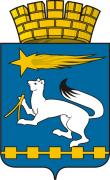 АДМИНИСТРАЦИЯ ГОРОДСКОГО ОКРУГА НИЖНЯЯ САЛДАП О С Т А Н О В Л Е Н И Е___________										№ _____Об утверждении Правил осуществления капитальных вложений в объекты муниципальной собственности городского округа Нижняя СалдаВ соответствии со статьями 78.2 и 79 Бюджетного кодекса Российской Федерации, статьей 16 Федерального закона от 06 октября 2003 года № 131-ФЗ «Об общих принципах организации местного самоуправления в Российской Федерации»,  Уставом городского округа Нижняя Салда, в целях установления в соответствии с действующим законодательством Российской Федерации порядка предоставления бюджетных инвестиций и субсидий в форме капитальных вложений в объекты капитального строительства муниципальной собственности городского округа Нижняя Салда, администрация городского округа Нижняя СалдаПОСТАНОВЛЯЕТ:1. Утвердить Правила осуществления капитальных вложений в объекты муниципальной собственности городского округа Нижняя Салда (прилагаются).2. Признать утратившим силу постановление администрации городского округа Нижняя Салда от 30.09.2011 № 893 «Об утверждении Порядка предоставления бюджетных инвестиций муниципальному унитарному предприятию, муниципальным автономным и муниципальным бюджетным учреждениям городского округа Нижняя Салда».3. Настоящее постановление опубликовать в газете «Городской вестник плюс» и разместить на официальном сайте городского округа Нижняя Салда.4. Контроль над исполнением настоящего постановления возложить на заместителя главы администрации городского округа Л.В. Зуеву.Глава городского округа                                                                       Е.В. МатвееваУТВЕРЖДЕНЫ  постановлением администрации городского округа Нижняя Салда от ___________№ _____ Правилаосуществления капитальных вложений в объекты муниципальной собственности городского округа Нижняя СалдаГлава 1. ОБЩИЕ ПОЛОЖЕНИЯ1.1. Настоящие Правила устанавливают:          1.1.1. Порядок осуществления бюджетных инвестиций в форме капитальных вложений в объекты капитального строительства муниципальной собственности городского округа Нижняя Салда или в приобретение объектов недвижимого имущества в муниципальную собственность городского округа Нижняя Салда (далее - бюджетные инвестиции).          1.1.2. Порядок предоставления из бюджета городского округа Нижняя Салда (далее - местный бюджет) субсидий муниципальным бюджетным и автономным учреждениям, муниципальным унитарным предприятиям (далее - организации) на осуществление капитальных вложений в объекты капитального строительства муниципальной собственности городского округа Нижняя Салда и объекты недвижимого имущества, приобретаемые в муниципальную собственность городского округа Нижняя Салда (далее - объекты, субсидии).          1.2. Предоставление бюджетных инвестиций и субсидий осуществляется в соответствии с нормативными правовыми актами городского округа, предусмотренными пунктом 2 статьи 78.2 и пунктом 2 статьи 79 Бюджетного кодекса Российской Федерации.          1.3. При осуществлении капитальных вложений в объекты в ходе исполнения местного бюджета не допускается:          1.3.1. Предоставление субсидий в отношении объектов, по которым принято решение о подготовке и реализации бюджетных инвестиций, предусмотренное пунктом 2 статьи 79 Бюджетного кодекса Российской Федерации.          При исполнении местного бюджета  предоставляются субсидии на осуществление капитальных вложений в объекты муниципальной собственности, указанные в абзаце первом настоящего подпункта, в случае изменения в установленном порядке типа казенного учреждения, являющегося муниципальным заказчиком при осуществлении бюджетных инвестиций, предусмотренных статьей 79 Бюджетного кодекса Российской Федерации, на бюджетное или автономное учреждение или изменения его организационно-правовой формы на муниципальное унитарное предприятие после внесения соответствующих изменений в решение о подготовке и реализации бюджетных инвестиций в указанные объекты с внесением изменений в ранее заключенные казенным учреждением муниципальные контракты в части замены стороны договора - казенного учреждения на бюджетное или автономное учреждение, муниципальное унитарное предприятие и вида договора - муниципального контракта на гражданско-правовой договор бюджетного или автономного учреждения, муниципального унитарного предприятия;            1.3.2. Предоставление бюджетных инвестиций в объекты, по которым принято решение о предоставлении субсидий, предусмотренное пунктом 2 статьи 78.2 Бюджетного кодекса Российской Федерации.            При исполнении местного бюджета осуществляется предоставление бюджетных инвестиций в объекты муниципальной собственности, указанные в абзаце первом настоящего подпункта, в случае изменения в установленном порядке типа бюджетного или автономного учреждения или организационно-правовой формы муниципального унитарного предприятия, являющихся получателями субсидий, предусмотренных статьей 78.2 Бюджетного кодекса Российской Федерации, на казенное учреждение после внесения соответствующих изменений в решение о предоставлении субсидий на осуществление капитальных вложений в указанные объекты с внесением соответствующих изменений в ранее заключенные бюджетным или автономным учреждением, муниципальным унитарным предприятием договоры в части замены стороны договора - бюджетного или автономного учреждения, муниципального унитарного предприятия на казенное учреждение и вида договора - гражданско-правового договора бюджетного или автономного учреждения, муниципального унитарного предприятия на муниципальный контракт.           1.4. Объем предоставляемых бюджетных инвестиций и субсидий должен соответствовать объему бюджетных ассигнований, предусмотренному на соответствующие цели муниципальными программами городского округа Нижняя Салда.           1.5. Созданные или приобретенные в результате осуществления бюджетных инвестиций объекты закрепляются в установленном порядке на праве оперативного управления или хозяйственного ведения за организациями либо включаются в состав муниципальной казны городского округа Нижняя Салда.          1.6. Осуществление капитальных вложений в объекты за счет субсидий влечет увеличение стоимости основных средств, находящихся на праве оперативного управления у муниципальных бюджетных и автономных учреждений. Осуществление капитальных вложений за счет субсидий в объекты муниципальных унитарных предприятий, основанных на праве хозяйственного ведения, влечет увеличение уставного фонда.         1.7. Информация о сроках и об объемах оплаты по муниципальным контрактам, заключенным в целях строительства (реконструкции, в том числе технического перевооружения) и (или) приобретения объектов, а также о сроках и об объемах перечисления субсидий организациям учитывается при формировании прогноза кассовых выплат из местного бюджета, необходимого для составления в установленном порядке кассового плана исполнения местного бюджета.        1.8. Не допускается осуществление бюджетных инвестиций (предоставление субсидий) из бюджета городского округа Нижняя Салда в объекты капитального строительства муниципальной собственности, которые не относятся к муниципальной собственности городского округа Нижняя Салда.Глава 2. ОСУЩЕСТВЛЕНИЕ БЮДЖЕТНЫХ ИНВЕСТИЦИЙ       2.1. Расходы, связанные с бюджетными инвестициями, осуществляются в порядке, установленном бюджетным законодательством Российской Федерации, на основании муниципальных контрактов, заключенных в целях строительства (реконструкции, в том числе технического перевооружения) и (или) приобретения объектов муниципальными заказчиками, являющимися получателями средств местного бюджета.       2.2. Муниципальные контракты заключаются и оплачиваются в пределах лимитов бюджетных обязательств, доведенных муниципальному заказчику либо в порядке, установленном Бюджетным кодексом Российской Федерации и нормативными правовыми актами городского округа Нижняя Салда, регулирующими бюджетные правоотношения, в пределах средств, предусмотренных данными актами, на срок, превышающий срок действия утвержденных лимитов бюджетных обязательств.        2.3. Операции с бюджетными инвестициями, источником финансового обеспечения которых являются средства межбюджетных трансфертов, предоставляемых из федерального бюджета и имеющих целевое назначение, при исполнении местного бюджета осуществляются в порядке, установленном законодательством Российской Федерации, и учитываются на открытых лицевых счетах в Финансовом управлении администрации городского округа Нижняя Салда.        2.4. Операции с бюджетными инвестициями, источником финансового обеспечения которых являются средства областного и местного бюджета, осуществляются в порядке, установленном нормативными правовыми актами, и отражаются на открытых лицевых счетах в Финансовом управлении администрации городского округа Нижняя Салда в установленном им порядке.Глава 3. ПРЕДОСТАВЛЕНИЕ СУБСИДИЙ        3.1. Субсидии предоставляются организациям в пределах бюджетных средств, предусмотренных решением Думы городского округа Нижняя Салда на соответствующий финансовый год и плановый период, и лимитов бюджетных обязательств, доведенных в установленном порядке получателю средств местного бюджета на цели предоставления субсидий.        3.2. Предоставление субсидии осуществляется в соответствии с соглашением, составленным по форме, указанной в приложении № 1 к настоящим Правилам, заключенным между органами местного самоуправления как получателями средств местного бюджета, предоставляющими субсидию организациям, и организацией (далее - соглашение о предоставлении субсидий) на срок, не превышающий срок действия утвержденных получателю средств местного бюджета, предоставляющему субсидию, лимитов бюджетных обязательств на предоставление субсидии.Получателю средств местного бюджета может быть предоставлено право заключать соглашения о предоставлении субсидии на срок, превышающий срок действия утвержденных ему лимитов бюджетных обязательств на предоставление субсидий.       3.3. Соглашение о предоставлении субсидии может быть заключено в отношении нескольких объектов. Соглашение о предоставлении субсидии должно содержать:       3.3.1. Цель предоставления субсидии и ее объем с распределением по годам в отношении каждого объекта с указанием его наименования, мощности, сроков строительства (реконструкции, в том числе технического перевооружения) или приобретения объекта, рассчитанной в ценах соответствующих лет стоимости объекта (сметной или предполагаемой (предельной) стоимости объекта капитального строительства муниципальной собственности либо стоимости приобретения объекта недвижимого имущества в муниципальную собственность), соответствующих акту, а также с указанием общего объема капитальных вложений за счет всех источников финансового обеспечения, в том числе объема предоставляемой субсидии, соответствующего акту. Объем предоставляемой субсидии должен соответствовать объему бюджетных ассигнований на предоставление субсидии, предусмотренной муниципальной программой городского округа Нижняя Салда.        3.3.2. Положения, устанавливающие права и обязанности сторон соглашения о предоставлении субсидии и порядок их взаимодействия при реализации соглашения о предоставлении субсидии.        3.3.3. Условие о соблюдении организацией при использовании субсидии положений, установленных законодательством Российской Федерации о контрактной системе в сфере закупок товаров, работ, услуг для обеспечения государственных и муниципальных нужд.        3.3.4. Положения, устанавливающие обязанность муниципального автономного учреждения и муниципального унитарного предприятия городского округа Нижняя Салда по открытию в Финансовом управлении администрации городского округа Нижняя Салда лицевого счета по получению и использованию субсидий.        3.3.5. Сроки (порядок определения сроков) перечисления субсидии, а также положения, устанавливающие обязанность перечисления субсидии на лицевой счет для получения и использования субсидий, открытый в Финансовом управлении администрации городского округа Нижняя Салда.        3.3.6. Положения, устанавливающие право получателя средств местного бюджета, предоставляющего субсидию на проведение проверок соблюдения организацией условий, установленных соглашением о предоставлении субсидии.        3.3.7. Порядок возврата организацией средств в объеме остатка, не использованного на начало очередного финансового года, перечисленной в предшествующем финансовом году субсидии в случае отсутствия решения получателя средств местного бюджета, предоставляющего субсидию, о наличии потребности направления этих средств на цели предоставления субсидии на капитальные вложения, указанного в пункте 3.7 настоящих Правил.       3.3.8. Порядок возврата сумм, использованных организацией, в случае установления по результатам проверок фактов нарушения целей и условий, определенных соглашением о предоставлении субсидии.       3.3.9. Положения, предусматривающие приостановление субсидии либо сокращение объема предоставляемой субсидии в связи с нарушением организацией условия о софинансировании капитальных вложений в объекты за счет иных источников финансирования в случае, если актом предусмотрено такое условие.       3.3.10. Порядок и сроки предоставления организацией отчетности об использовании субсидии.       3.3.11. Случаи и порядок внесения изменений в соглашение о предоставлении субсидии, в том числе в случае уменьшения в соответствии с Бюджетным кодексом Российской Федерации получателю средств местного бюджета ранее доведенных в установленном порядке лимитов бюджетных обязательств на предоставление субсидии, а также случаи и порядок досрочного прекращения соглашения о предоставлении субсидии.       3.4. Операции с субсидиями, поступающими организациям, учитываются на отдельных лицевых счетах, открываемых в Финансовом управлении администрации городского округа Нижняя Салда в порядке, установленном Финансовым управлением администрации городского округа Нижняя Салда.       3.5. Санкционирование расходов организаций, источником финансового обеспечения которых являются субсидии, в том числе остатки субсидий, не использованные на начало очередного финансового года, осуществляется в порядке, установленном Финансовым управлением администрации городского округа Нижняя Салда.       3.6. Не использованные на начало очередного финансового года остатки субсидий подлежат перечислению организациями в установленном порядке в местный бюджет.       3.7. В соответствии с решением учредителя, осуществляющего в соответствии с Бюджетным кодексом Российской Федерации полномочия главного распорядителя средств местного бюджета, о наличии потребности в не использованных на начало очередного финансового года остатках субсидии остатки субсидии используются в очередном финансовом году для финансового обеспечения расходов, соответствующих целям предоставления субсидии. В указанное решение может быть включено несколько объектов.Глава 4. КОНТРОЛЬ НАД ИСПОЛЬЗОВАНИЕМ БЮДЖЕТНЫХ СРЕДСТВ,ПРЕДОСТАВЛЕННЫХ В ФОРМЕ БЮДЖЕТНЫХ ИНВЕСТИЦИЙ (СУБСИДИЙ)      4.1. Санкционирование расходов организаций, источником финансирования которых являются бюджетные инвестиции (субсидии), осуществляется в порядке и в сроки, установленные Финансовым управлением администрации городского округа Нижняя Салда.       4.2. Заявка на предоставление бюджетных инвестиций (субсидий) предоставляется в Финансовое управление администрации городского округа Нижняя Салда по форме, указанной в приложении № 2 к настоящим Правилам.       4.3. Ответственный исполнитель муниципальной программы, на реализацию которой направлены бюджетные инвестиции (субсидии), осуществляет контроль исполнения графика проведения работ на объекте капитального строительства, целевым и эффективным использованием средств местного бюджета.      4.4. Ответственный исполнитель муниципальной программы, на реализацию которой направлены бюджетные инвестиции (субсидии), ежеквартально, в срок до 15 числа месяца, следующего за отчетным периодом, представляет в Финансовое управление администрации городского округа Нижняя Салда отчет об использовании бюджетных инвестиций (субсидий) по форме, указанной в приложении № 3 к настоящим Правилам и пояснительную записку к отчету.      4.5. Ответственный исполнитель муниципальной программы, на реализацию которой направлены бюджетные инвестиции (субсидии), в течение 5 рабочих дней сообщает в письменной форме о ликвидации, реорганизации, преобразовании или изменении типа организации в Финансовое управление администрации городского округа Нижняя Салда.      4.6. Средства, полученные из местного бюджета в форме бюджетных инвестиций (субсидий), носят целевой характер и не могут быть использованы на иные цели. Нецелевое использование бюджетных средств влечет применение мер ответственности, предусмотренных бюджетным, административным, уголовным законодательством Российской Федерации.                          Приложение № 1                                                                   к Правилам осуществления капитальных                                                            вложений в объекты муниципальной                                                                                                                                                                                               собственности городского округа                     Нижняя СалдаСоглашениео порядке и условиях предоставления субсидийна осуществление капитальных вложений в объектыкапитального строительства муниципальной собственности иприобретение объектов недвижимого имуществав муниципальную собственность бюджетными и автономнымиучреждениями, муниципальными унитарными предприятиями"__" __________ 20__.____________________________________________________________________  (наименование получателя бюджетных средств, предоставляющего субсидию)в лице руководителя __________________________________________________                                           (Ф.И.О.)действующего на основании _______________________________________________________________________________________________________________,(наименование, дата, номер нормативного правового акта или доверенности)с   одной   стороны, и бюджетное (автономное), муниципальное унитарноепредприятие, ________________________________________________________________________________________________________________________________________(наименование муниципального учреждения, предприятия)далее - Учреждение (Предприятие), в лице руководителя ____________________________________________________________________,                                 (Ф.И.О.)действующего на основании ___________________________________________________________________________________________,(наименование, дата, номер правового акта)с другой стороны, далее именуемые Стороны, заключили настоящее Соглашение о нижеследующем1. Предмет соглашения1.1.  Предметом  настоящего  Соглашения  является определение порядка иусловий  предоставления  субсидий  из  средств  бюджета  городского  округаНижняя Салда на осуществление капитальных вложений в объекты капитального строительства муниципальной собственности городского округа Нижняя Салда и приобретение объектов недвижимого имущества в муниципальную собственность городского округа Нижняя Салда Учреждению (Предприятию).1.2. ________________________________________________________________________________________________________________________________________________________________________________________________________________________________________________________________________________________________________________________________________________________________________________________________________________________(цель предоставления субсидии и ее объем с разбивкой по годам  в отношении каждого объекта, на строительство (реконструкцию, в том числе с элементами реставрации, техническое перевооружение) или приобретение которого предоставляется субсидия, с указанием его наименования, мощности, сроков строительства (реконструкции, в том числе с элементами реставрации, технического перевооружения), а также общего объема капитальных вложений в объект муниципальной собственности за счет всех источников финансового обеспечения)2. Условия предоставления субсидии2.1. Субсидии в размере ___________________________________________________________________________________________________________________(сумма цифрами и прописью)предоставляются   Учреждению (Предприятию) в     соответствии с Правиламиосуществления капитальных вложений в объекты муниципальной собственности городского округа Нижняя Салда за счет средств местного бюджета (далее -Правила).В случае уменьшения в соответствии с Бюджетным кодексом Российской Федерации получателю бюджетных средств ранее доведенных в установленном порядке лимитов бюджетных обязательств на предоставление субсидии размер предоставляемой Учреждению (Предприятию) субсидии может быть уменьшен.Субсидии предоставляются Учреждению (Предприятию) в течение 5 дней после предоставления получателем бюджетных средств документов, указанных в п. 3.3.1 настоящего Соглашения.2.2. Условия предоставления субсидий:2.2.1. Выполнение Учреждением (Предприятием) требований Правил.2.2.2. Целевое использование предоставленных субсидий.3. Права и обязанности сторон3.1. Получатель бюджетных средств обязуется:3.1.1. Перечислить субсидии, предусмотренные на осуществление капитальных вложений в объекты капитального строительства муниципальной собственности городского округа Нижняя Салда и приобретение объектов недвижимого имущества в муниципальную собственность городского округа Нижняя Салда на лицевые счета, открытые Учреждением (Предприятием) в Финансовом управлении администрации городского округа Нижняя Салда для учета операций по получению и использованию субсидий.3.1.2. Оказывать Учреждению (Предприятию) необходимую консультационно-методическую помощь, направленную на надлежащее выполнение условий настоящего Соглашения.3.2. Получатель бюджетных средств имеет право:3.2.1. Осуществлять контроль целевого использования субсидий.3.2.2. Запрашивать у Учреждения (Предприятия) информацию и документы, связанные с реализацией настоящего Соглашения.3.3. Учреждение (предприятие) обязуется:3.3.1. Предоставить получателю бюджетных средств копию договоров в соответствии с требованиями действующего законодательства, муниципальных контрактов, гражданско-правовых договоров на поставку товаров, выполнение работ и оказание услуг; документы, подтверждающие фактические затраты при капитальном строительстве объектов муниципальной собственности или приобретении объектов недвижимого имущества в муниципальную собственность, оформленные в соответствии с действующим законодательством Российской Федерации; справки формы КС-2 и КС-3, составленные по строительству каждого объекта; документ, подтверждающий открытие лицевого счета автономным учреждением, муниципальным унитарным предприятием в Финансовом управлении администрации городского округа Нижняя Салда для учета операций по получению и использованию субсидий.3.3.2. Соблюдать при использовании субсидии положения, установленные законодательством Российской Федерации о контрактной системе в сфере закупок товаров, работ, услуг для обеспечения государственных и муниципальных нужд.3.3.3. Направлять получателю бюджетных средств отчет об использовании субсидий по форме и в срок в соответствии с Правилами с приложением финансовых документов, подтверждающих фактически понесенные расходы.3.3.4. Обеспечить проведение мероприятий по осуществлению проверок соблюдения условий, целей и порядка предоставления субсидий получателем бюджетных средств и Финансовым управлением администрации городского округа Нижняя Салда.3.4. Учреждение (Предприятие) имеет право обращаться к получателю бюджетных средств за оказанием консультационно-методической помощи по вопросам, связанным с выполнением условий настоящего Соглашения.4. Ответственность сторон4.1. Стороны несут ответственность за неисполнение или ненадлежащее исполнение обязательств по настоящему Соглашению в соответствии с законодательством Российской Федерации.5. Порядок возврата субсидий5.1. Неиспользованные остатки целевых субсидий подлежат перечислению в местный бюджет до 25 декабря текущего финансового года.5.2. В случае нецелевого использования субсидий, а также выявления факта предоставления недостоверных сведений для получения субсидий, денежные средства подлежат возврату в местный бюджет в течение 10 календарных дней с момента получения соответствующего требования, подписанного получателем бюджетных средств и руководителем Учреждения (Предприятия), допустившим указанные выше действия.5.3. При невозврате субсидий в указанный срок Учреждением (Предприятием), получатель бюджетных средств принимает меры в течение 30 календарных дней по взысканию подлежащих возврату денежных средств в местный бюджет в судебном порядке.5.4. Суммы возвращенных средств подлежат зачислению в доходы всех источников финансирования согласно доле софинансирования.5.5. Нецелевое использование бюджетных средств, влечет применение мер ответственности, предусмотренных действующим законодательством Российской Федерации.6. Осуществление контроля6.1. Получатель бюджетных средств, Финансовое управление администрации городского округа Нижняя Салда осуществляют проверки по соблюдению условий, целей и порядка предоставления субсидий Учреждением (Предприятием).6.2. Ответственность за достоверность сведений несет Учреждение (Предприятие).7. Порядок разрешения споров7.1. Стороны принимают все меры к разрешению спорных вопросов путем переговоров. Все не урегулированные между сторонами споры о выполнении положений настоящего Соглашения рассматриваются в порядке, установленном законодательством Российской Федерации.8. Заключительные положения8.1. Настоящее Соглашение вступает в силу с даты подписания обеими сторонами и действует до "__" __________ 20___.8.2. Настоящее Соглашение составлено в двух экземплярах, имеющих равную юридическую силу, по одному для каждой из Сторон.8.3. Приложения к настоящему Соглашению являются его неотъемлемой частью.8.4. Стороны имеют право вносить изменения в настоящее Соглашение в порядке, предусмотренном законодательством Российской Федерации.8.5. Изменения, внесенные в настоящее Соглашение, являются неотъемлемой частью настоящего Соглашения с момента подписания сторонами соответствующих соглашений к настоящему Соглашению.8.6. Взаимоотношения сторон, не урегулированные настоящим Соглашением, регламентируются в соответствии с законодательством Российской Федерации.9. Юридические адреса, реквизиты и подписи сторонПолучатель бюджетных средств                  Учреждение (Предприятие)Место нахождения                                         Место нахожденияБанковские реквизиты                                   Банковские реквизитыИНН/КПП                                                       ИНН/КППБИК                                                                  БИКр/с                                                                     р/сл/с                                                                     л/сРуководитель                                                 Руководитель___________________________                   _____________________________(Ф.И.О.)                                                          (Ф.И.О.)М.П.                                                                 М.П.                          Приложение № 2                                                                   к Правилам осуществления капитальных                                                            вложений в объекты муниципальной                                                                                                                                                                                               собственности городского округа                                                                   Нижняя СалдаЗаявкана получение бюджетных инвестиций (субсидий)от _________________________________________________________________(наименование ответственного исполнителя)на реализацию муниципальной программы        ____________________________________________________________________________________________________________________________________________________________________________________________________________(наименование муниципальной программы, на реализацию которой направлены бюджетные инвестиции (субсидии))Руководитель _________________ ______________________________________                                 (подпись)                                      (Ф.И.О.)Главный бухгалтер ___________________________________________________                                 (подпись)                                      (Ф.И.О.)    М.П.                                                                                                           Приложение № 3                                                                                                                                                  к Правилам осуществления капитальных                                                                                                                                           вложений в объекты муниципальной                                                                                                                                                                                                                                                                              собственности городского округа                                                                                                    Нижняя СалдаОтчетоб использовании бюджетных инвестиций (субсидий)по состоянию на 01 _____________ 20 ___от ________________________________________________,(наименование ответственного исполнителя)выделенных на реализацию муниципальной программы_______________________________________________________(наименование муниципальной программы, на реализациюкоторой направлены бюджетные инвестиции (субсидии))Руководитель _________________ ____________________________________________                                    (подпись)                                        (Ф.И.О.)Главный бухгалтер ________________ ________________________________________                                     (подпись)                                        (Ф.И.О.)    М.П.Вид объекта инвестицийГодовой план финансированияГодовой план финансированияГодовой план финансированияГодовой план финансированияВид объекта инвестицийвсегов том числев том числев том числеВид объекта инвестицийвсегообластной бюджетместный бюджетиные средства123451. Объект капитального строительства. Всего, в том числе:1.1. Строительство1.2. Реконструкция1.3. Техническое перевооружение2. Основные средства, не относящиеся к объектам капитального строительства. Всего, в том числе:2.1. Приобретение объектов капитального строительстваВид объекта инвестицийГодовой план финансированияГодовой план финансированияГодовой план финансированияГодовой план финансированияОсвоено в отчетном периодеОсвоено в отчетном периодеОсвоено в отчетном периодеОсвоено в отчетном периодеВид объекта инвестицийвсегов том числев том числев том числевсегов том числев том числев том числеВид объекта инвестицийвсегообластной бюджетместный бюджетиные средствавсегообластной бюджетместный бюджетиные средства1234567891. Объект капитального строительства. Всего, в том числе:- Строительство- Реконструкция- Техническое перевооружение2. Основные средства, не относящиеся к объектам капитального строительства. Всего, в том числе:- Приобретение объектов капитального строительства